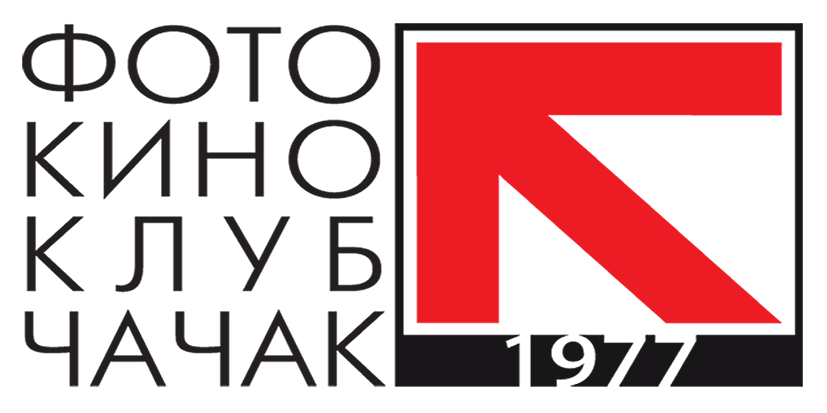 Фото кино клуб „ЧАЧАК“ расписује конкурс и пропозицијеза изложбу фотографија:1.МЕМОРИЈАЛ ДРАГОЉУБА ТОШИЋА ТОШКЕТА - ЧАЧАК 2024.Патронат ФСС 2024 - ___Пропозиције: Организатор: Фото кино клуб „ЧАЧАК” из Чачка Право учешћа имају сви заинтересовани аутори Тема: “ДЕЦА” (Колор – Црно бела) Односи се на све фотографија на којима су приказана деца у било ком окружењу. Радови: Аутори могу послати максимално 4 колор или црно беле фотографије ЈПГ фoрмата максималне димензије 1920х1080 пиксела, резолуција 300 дпи. Радове у дигиталној форми можете послати е-маилом, а организатор ће за све примљене фотографије урадити принтове о свом трошку. Фајлове треба послати заједно са пријавом на е-маил: fkkcacak@gmail.com, а у случају потребе, oрганизатор ће у сврху штампе затражити од аутoра примљених фотoграфија, фајлoве у већој резплуцији. Учешће на изложби је бесплатно за чланове Фото Савеза Србије. Остали аутори плаћају котизацију 1.000,00 динара. Котизацију уплатити на т.р. Фото кино клуба “ЧАЧАК” – Чачак 250-4060000195060-94. Организатор ће штампати квалитетан каталог са примљеним и награђеним фотографијама, који ће добити сви аутори којима су фотографије примљене.Назив дигиталног фајла треба да се састоји: редни број фотографије, име и презиме аутора и назива фотографије, на пример 01-Петар Петровић-Слика, 02-ПетарПетровић-Пас и тд.Награде се додељују за појединачну фотографију: ФСС медаље: Једна златна, једна сребрна и једна бронзана ФКК “ЧАЧАК” медаље: Једна златна, две сребрне и 3 бронзане Пет похвалаНаграде ФСС ће бити додељене у складу са правилником Фото савеза Србије. Уколико је организатор тј. приређивач фото-клуб или друго удружење грађана, на изложби односно конкурсу који организују могу учестововати председник удружења и друга лица директно задужена за организацију изложбе тј. конкурса, као и чланови њихових ужих породица, али њихове фотографије не могу бити у конкуренцији за награде.Селектор изложбе: Војислав Војо Пештерац МФ ФСС, ЕФИАП/Дијамант 3 Делегат ФСС: Предраг Циле Михајловић МФ ФСС, или Драган Бабовић, КМФ ФСС Календар: Пријем радова: 31.мај 2024.год. Оцењивање: 02. јуни 2024.год. Резултати: 10. јуни 2024.године на сајту ФССОтварање изложбе и додела награда на ДАНИМА ФОТОГРАФИЈЕ У СРБИЈИ – ЧАЧАК 2024.27. јула 2024.године у Културном центру у ЧачакуВраћање радова: Послати радови после изложбе неће бити враћени. Радови остају у архиви Фото кино клуба “ЧАЧАК”. Контакт: Војислав Војо Пештерац, 064 186 72 83, vojopesterac@gmail.com Напомена: Организатпр може користити изложене радове за даљу репродукцију у каталозима и у штампи без плаћања ауторског хонорара. У Чачку, 21.03.2024.године. Председник ФКК „ЧАЧАК“,Војислав Војо Пештерац, МФ ФСС и ЕФИАП/Дијамант3